Муниципальное образование «Ленинский муниципальный район»Еврейской автономной областиАДМИНИСТРАЦИЯОТДЕЛ ОБРАЗОВАНИЯПРИКАЗ20.09.2016                                                                                                       № 265с. Ленинскоео проведении заочного муниципального конкурса «Лучший сайт образовательного учреждения 2016» Согласно плану работы отдела образования администрации Ленинского муниципального района ПРИКАЗЫВАЮ:   1.  Утвердить положение о заочном муниципальном «Лучший сай образовательного учреждения 2016»2.  Итоги конкурса подвести 21 октября .3. Контроль за исполнением данного приказа возложить на главного специалиста-эксперта Игнахину А.С.Начальник отдела образования                                                  И.А. Леонтьева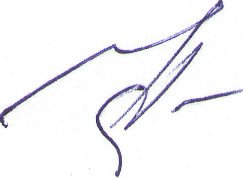 УТВЕРЖДЕНО:приказом отдела образования №265ПОЛОЖЕНИЕ о муниципальном конкурсе сайтов образовательных учреждений «Лучший сайт образовательного учреждения - 2016»1. Общие положенияНастоящее Положение определяет условия проведения муниципального конкурса «Лучший сайт образовательного учреждения - 2016»(далее- Конкурс)Организатором Конкурса является отдел образования администрации Ленинского муниципального района.Цели и задачи КонкурсаЦель Конкурса - популяризация и поддержка лучших образовательных ресурсов Ленинского района, способствующих развитию образования в сфере информационно-телекоммуникационных технологий.Стимулировать продвижение в сети Интернет сайтов ОУ Ленинского района. Задачи конкурса: - активизация деятельности образовательных учреждений Ленинского  района по	созданию сайтов и поддержке их в актуальном состоянии, ориентирование на активное использование в образовании и управлении; повышение информационной открытости образовательного учреждения и развитие диалога между образовательными учреждениями района, семьей, учителями и учениками, родителями и детьми, как одного из механизмов развития государственно-общественного управления; поощрение разработчиков, авторов, администраторов сайтов, использующих наиболее прогрессивные и современные технологии; развитие единого информационного образовательного пространства в Ленинском районе.Условия конкурсаУчастники КонкурсаВ конкурсе принимают участие педагогические работники и образовательные учреждения, имеющие сайты в сети Интернет в свободном доступе, подавшие заявку (Приложение № 1) до 10 октября 2016 года по электронному адресу: 
len_otdel_muz@mail.ru с пометкой «Конкурс сайтов»  Каждый участник Конкурса имеет право представить 1 Интернет- ресурс, соответствующий требованиям Конкурса. Сайты, поступившие на конкурс позднее указанного срока, к рассмотрению не принимаются.К участию в Конкурсе допускаются только завершенные сайты, отвечающие целям и задачам Конкурса. Не допускается наличие на сайтах рекламы не соответствующей образовательным целям и задачам, а также информации противоречащей Российскому законодательству и этическим нормам. Организация и порядок проведение конкурсаКонкурс проводится заочно с 27 сентября по 21 октября 2016г.Номинации конкурса :            1.         Лучший школьный сайт;Лучший сайт детского сада;;Лучший сайт педагога.Дополнительные номинации: «Лучший дизайн сайта», «Лучшее содержание сайта», «Самый интерактивный сайт»4. Подведение итогов и награждение победителей конкурсаОценивание конкурсных работ.Для проведения Конкурса формируется  конкурсная комиссия, которая  оценивает сайты участников Конкурса согласно установленным критериям (Приложение 2),  определяет победителей и призёров Конкурса  в каждой номинации.Список участников размещается на сайте отдела образования http://отдел-образования-ленинского-сп.рф, на сайте  организована система голосования, голоса будут учитываться и добавляться к основным баллам конкурсной комиссии. Сайт-претендент, набравший наибольшее суммарное количество баллов, признается победителем в основной номинации «Лучший школьный сайт», «Лучший сайт детского сада», « Лучший сайт педагога» Победители конкурса в дополнительных номинациях определяются среди участников, подавших заявки на конкурс и не ставших победителями в основной номинации.Сайт-претендент, набравший большее количество баллов по критерию «Оформление сайта», признается победителем в номинации «Лучший дизайн сайта».Сайт-претендент, набравший большее суммарное количество баллов по критериям «Новостная лента» и «деятельность учащихся», признается победителем в номинации «Лучшее содержание сайта». Сайт-претендент, набравший большее суммарное количество баллов по критериям  «Интерактивность» признается победителем в номинации Самый интерактивный сайт»Информационная поддержкаХод конкурса, список участников и результаты конкурса освещаются на сайте отдела образования. http://отдел-образования-ленинского-сп.рф,5.Награждение победителейНа основе протоколов вычисляется средний балл каждого участника конкурса Победители и призеры Конкурса в каждой номинации после опубликования итогов награждаются дипломами Приложение 1	Критерии оценкиОценка участников конкурса независимыми экспертами производится по следующим критериям:Для образовательных учреждений	Удовлетворение требований законодательства РФ.- соответствие структуры сайта приказу Федеральной службы по надзору в сфере образования и науки от 29 мая 2014 года № 785 «Обутверждении требований к структуре официального сайта образовательной организации в информационно-телекоммуникационной сети «Интернет» и формату предоставления на нем информации» (0-2 балла). полнота и целостность представленной информации; разнообразие информации, адресованной различным категориям;Новостная лента- Периодичность обновления новостных статей (не реже 1 раза в неделю) (0-1 балл).- Оформление новостных статей (наличие даты, заголовка, графического изображения, объем новостной статьи) (0-2 балла).Методическая работа- наличие методических работ педагогов - разработки уроков, внеурочных мероприятий (для общеобразовательных учреждений), мастер- классы, авторские электронные образовательные ресурсы (0-2 балла).- наличие ссылок на сайты, блоги учителей, воспитателей, педагогов дополнительного образования (0-1 балл).Деятельность учащихсяНаличие информации об участии и результатах участия учеников, воспитанников в районных, краевых, всероссийских, международных олимпиадах, соревнованиях, конкурсах, конференциях (0-1 балл).- Наличие интерактивных форм и обратной связиНаличие форума, электронной приемной, гостевой книги, опросов, систем голосования и т.д. (0-1 балл).Оформление сайта- Цветовое решение - визуальная комфортность, единая гамма, использование не более 3-4 цветов в оформлении ( 0-2 балла).- Шрифты - использование группы стандартных шрифтов (Tahoma, Arial, Verdana, Times New Roman), удобство чтения текста, оптимальность размера. Исключение любой деформации используемого шрифта, сочетание цвета текста и цвета фона (0-2 балла).- Изображения - оправданность использования, оптимальные размеры, качество (0-2 балла).- Удобство навигации и поиска информации - доступность меню, понятный и простой механизм навигации, наличие карты сайта и меню поиска (0-2 балла).Качество исполнения- отсутствие неработающих элементов, ссылок, пустых страниц (0-1балл).- грамотность изложения информации (0-1 балл). ».Интерактивностьналичие активно работающих форумов, актуальных опросов, различных форм обратной связи с посетителями, то есть возможность для посетителя не только воспринимать предложенный материал, но и проявить активность на сайте(0-5 балл)Для сайтов педагогов:- дизайн ( 0-2 балла);- интерактивность ( 0-2 балла);информативность ( 0-2 балла);- навигация сайта ( 0-2 балла); культура речи автора сайта ( 0-2 балла);- соблюдение авторских прав в публикуемых материалах ( наличие ссылок на источники статей, данных, иллюстрации) ( 0-2 балла).  Приложение 2 Конкурсная комиссия1.Маляренко Ирина Владимировна-председатель жюри, заместитель начальника отдела образования.2.Игнахина Анна Сергеевна-главный специалист –эксперт отдела образования.3.Смелянская Елена Ивановна - методист отдела образования4.Ветрова Оксана Сергеевна -учитель информатики МКОУ СОШ с Дежнево.5.Мишенков Константин Игоревич - зам.директора по информатизации МКОУ СОШ с.ЛенинскоеПриложение 3Заявка на участие в конкурсе сайтов образовательных учреждений Ленинского района «Лучший сайт образовательного учреждения - 2016»Сведения об участнике:  ОУ	 телефон:	 e-mail :	Адрес сайта:	Ф.И.О. ответственного за сайт:	Ф.И.О. руководителя ОУ:	В заявке проставляется только реальный адрес сайта.На сайте должна быть информация об участии в данном конкурсеПротокол оценки материалов интернет-сайтаНаименование  ОУ -  участника____________________________________
______________________________________________________________Номинация ___________________________________________________РЕЗУЛЬТАТЫ  КОНКУРСА
«Лучший сайт образовательного учреждения 2016»Прием конкурсных заявокс   до 17 октября 2016 г.Работа конкурсной комиссии (определение победителей)с 17 октября по 21 октября 2016 г.Подведение итогов, представление результатов конкурса на сайте отдела образованиядо 21 октября  2016г.№КритерииОценка в баллахСумма баллов по критериямноминацияНаименование ОУАдрес сайта ОУСумма баллов